RCN Education Forum National Conference and Exhibition 2019 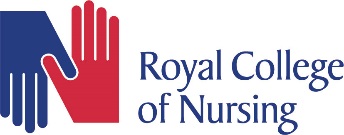 12 - 13 March 2019Mercure Bristol Grand Hotel, Broad Street, Bristol, BS1 2ELAbstract presenter acceptance formSpeaker Signature	                                                                    DateThis section only to be completed by oral presentersPlease return this form no later than Friday 30th November 2018 to education@rcn.org.uk  Abstract noTitle of presentationTitle (Prof/Dr/Mrs/Miss/Ms/Mr)First nameSurnameYES, I am able to present my abstract as a (please x the appropriate box):YES, I am able to present my abstract as a (please x the appropriate box):YES, I am able to present my abstract as a (please x the appropriate box):YES, I am able to present my abstract as a (please x the appropriate box):YES, I am able to present my abstract as a (please x the appropriate box):YES, I am able to present my abstract as a (please x the appropriate box):Concurrent session    ViPERPosterSymposiaNO, I do not wish to present my abstractNO, I do not wish to present my abstractNO, I do not wish to present my abstractNO, I do not wish to present my abstract(If you are unable to present, can you please give a brief reason as to why?)(If you are unable to present, can you please give a brief reason as to why?)(If you are unable to present, can you please give a brief reason as to why?)(If you are unable to present, can you please give a brief reason as to why?)(If you are unable to present, can you please give a brief reason as to why?)(If you are unable to present, can you please give a brief reason as to why?)Intellectual property rights Please write Yes  or NoI hereby assign copyright in my conference presentation to the Royal College of Nursing. I confirm that I am the owner of the copyright of the materials to be presented at the conference, or that I have the authorisation of the owners of the copyright of the materials to assign such copyright.I agree to permit the Royal College of Nursing to audio and video record my presentation and to make such recordings available on web sites of the RCN’s choosing.I also agree to supply the Royal College of Nursing, if it so requests, with an electronic copy of any PowerPoint or similar presentation delivered at the conference and permit the Royal College of Nursing to make such material available on websites of the RCN’s choosing.Audio-visual requirements (please tick or add comments to appropriate box(es))Audio-visual requirements (please tick or add comments to appropriate box(es))Audio-visual requirements (please tick or add comments to appropriate box(es))Audio-visual requirements (please tick or add comments to appropriate box(es))PowerPoint (a laptop will be provided)Other (please state)Payment of conference fee (please note that we do not invoice for conference places)Payment of conference fee (please note that we do not invoice for conference places)I enclose my registration form and paymentI have already submitted my registration form and paymentMy registration form and payment is currently being processed via my organisation